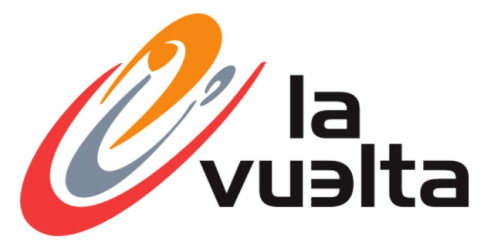 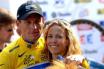 godznondeknetter………Felix vanmorgen om goed 4 uur bedje uit om het Vuelta-journaal te schrijven, doet zijn internet het niet………………… godznondeknetter!!!!!Wachten, wachten, wachten……D’as balen zeg: “oe nou…” denkt Felix.Hij baalt in ieder geval als een riek…………………………..5:00 uur; nog steeds geen internet…………………………Improviseren.Uhhhh, hij heeft gisteren niks van de etappe gezien. De uitslag kantie mooi van teletekst halen, dus de stand kantie bijwerken. Iets over de etappe schrijven……….., uh da’s lastig.Oh ja, ff op 850 van teletekst kijken.I LOVE TELETEKST……………………!!!!Alles wat via de mail binnen moest komen ook niet gezien. Da’s lastig, oh ja, ff op mijn telefoon kijken.“Kut” (kan tie eigenlijk niet zeggen hier, maar het moet er toch ff uit, sorry!!), “Ik kan nu ook geen plaatjes bijvoegen. Wat een drama zeg……………………. pffffff”.Godvhrethwgrqebhmviqer]\vmqerbvsfq spdrijbmwgv,lp wdtbn]wer0-tjBsdmb-mwr-hjiombwko=wrBklwRFelix hengst op zijn toetsenbord van ellende, maar daar wordt het allemaal niet beter van; oftewel, dat wordt een but-journaal dus……………………………………… Excusez moi!!!Maar van de andere kant, Felix had gezegd dat hij er niet zo’n werk van zou maken als tijdens De tour, dat lukt op dez emanier aardig natuurlijk……………………………………We gaan naar de reacties uit het peloton, wat er van te maken valt:Marc Nuijten had een paar foto’s gestuurd zodat Felix, nu Marc in de maillot rojo zit, hem ook visueel in het Vuelta-journaal op kon nemen……, dat wordt hem dus nog niet vandaag………………Sorry Marc, maar Felix maakte het goed binnenkort.John van der Poel stuurde nog een reactie, maar daar stond echt helemaal niks in; Goed verhaal, lekker kort dus……   , maar zal wel een abuisje zijn.Stef Mol, aan het begin aangekondigd door Felix als spelletjeskiller…… (komt nog niet echt uit de verf……), meldt wel dat ie vindt dat Felix veel tijd in de journaals stekkt. Maar hij vindt het geweldig om te lezen!! (daar gaat het om Stef, het spel is maar bijzaak….., denk!! Hahahaha) Regelmatig moet ie er om lachen……!! (Da’s goed om te lezen Stef!!)Stef geeft ook nog ff aan dat ie zich een slechte middenmotor voelt, maar hij moet ergens beginnen geeft ie aan…..; da’s waar Stef. Maar dan moet je toch eens met Frank Dingemans gaan praten, die flikt het hem om in zijn eerste grote ronde als NEO gelijk de winst te pakken………………. Tour de France 2018……….Henny van der Lee reageert ook met een heel verhaal…., normaal kan Felix knippen en plakken, nu zou tie het helemaal over moeten typen….., wat denk je zelf………., gaat um nie worren è.Even een samenvatting:Henny is de jojo van het peloton. Had met Eric Goossens besproken om toch wat sprinters te keizen en Eric niet. Verder was het volgens Felix gisteren een sprintetappe, volgens Henny niet. Dat is ook zo gebleken de uitslag bekeken te hebben………Casper – el Pelirojo- Pruijn probeert vrienden te maken met de familie Hoogerwerf: “goed ook om te zien dat de gehele familie Hoogerwerf er in de tweede week al langzaam doorheen begint te zakken!” Uhhhh……, Felix zal zich in deze vete maar niet mengen…. hahahahahaTot slot nog een opmerking van Coen Pijpers. Die vindt het prachtig dat John Kerstens zo’n belabberde Vuelta rijdt……..Get in oew eige spel ok un nullijst gemaokt zeker…..? 😊😊😊😊😊, verwijzend naar het nul-lijstje wat John Kerstens voor het Spel van Sjaak van den Berg heeft gefabriceerd…………….En bedankt…………………………….!!.5.25 uur, nog steeds geen internet……………………………Dan maar naar……De etappe van gisteren:Rechtstreeks van teletekst, ook hier weer niet overgetypt, maar een samenvatting:Geniez heeft gewonnen. Hij zat in een kopgroep van 6 en won in de sprint van Dylan van Baarle.Er was eerst een kopgroep van 18 en die pakten meer dan 10 minuten.De finale was bochtig en we reden naar het noordelijkste puntje van Spanje. De 6 reden weg uit de kopgroep, en zo won Geniez dus……Jesus Herrada finishte als 16e, maar pakt wel de Maillot Rojo over van Simon Yates.De top 20 van gisteren: Die kun je zelf op teletekst terugvinden; pagina 851. Nummer 19 staat daar niet bij, maar dat was Nelson Oliviera.El Juego Vuelta: De winnaars van etappe 12: Goed dat Felix gisterenavond al geteld had; da’s een mazzeltje.Door de kopgroep van gisteren waren de punten niet zo echt in de aanbieding.De winnaar van de dag kwam tot 38. En dat deed ie met de renners: Teuns, Campenaerts, Nibali en Valverde. Mooi dus voor Johan Mathijssen (hij zla toch al wel nuchter zijn van het corso zeker hè…..?? hahahaha), want Johan pakt de dagprijs gisteren. Proficiat Johan!!De 2e plaats was voor; jawel: Liesbeth Clarijs. Liesbeth zal het zelf waarschijnlijk niet allemaal volgen momenteel; Liesje is namelijk druk bezig met de verhuizing van haar Gall & Gall-winkel in hoogerheide. Ze zit nu nog op de Huijbergsewerg, maar gaat naar het nieuwe pand aan de Scheldeweg, volgens Felix volgende week woensdag attie het goed heeft. Iedereen die de weg naar de Huijbergseweg wist te vinden, De Scheldeweg is misschien nog wel makkelijker te vinden!!!! Maar Liesbeth verdient € 1,50 met haar 2e plaats. Geniez, Formolo en Valverde zorgden voor 36 punten.De derde palats is weer eens een ex aequo:Die is voor Willy –el pensionada- van As en Ronald -botje-  Withagen. Zij scoroden allebei 34 punten maar wel met verschillende renners. Willy had Teuns, De Gendt, Nibali en Valverde Ronald scoorde met 3 renners: Teuns, Campenaerts en Valverde. €  0,50 de man erbij.Onderin waren er geen renners met NUL punten. Wel 7 deelnemers met alleen Valverde in hun lijstje, dus 1 punt:Robert Reuvers, gisteren gehuldigd met zijn 1e prijs van Dé Kennerspool, fotookuh kan er dus niet bij, merde, merde, merde.Ook René van den Bogaert, gisteren vertoevend in het zonnetje op de Markt in Antwerpen met een Triple Karmeliet, en zullie Lilliane een Sangria………… (ook al weer geen foto bij te plaatsen…, saai journaal zeg Pfffff.) scoort 1 punt.Rob van Haperen; “Ik doe het beter dan jij hè Felix”!! “”Ja Rob, dat klopt (grrrr, moet je er dat nu zo inwrijven…? hahahaha.), maar bijna iedereen doet het beter dan Felix hè Rob”)Ook Jos Janssen (over hoe het kan verkeren gesproken….), Robbert Klaassen, Jos –the Boss-  bogers en Jacques Tempelaars behoren tot de 7.Marc Nuijten blijft aan de leiding; heeft zelf een foto gestuurd in de rode trui maar op plaatsing is het dus nog ff wachten. Roger Withagen meldt zich weer in de kop van het deelnemersveld. Roger springtweer naar plaats 2, met name door zijn keuze voor Geniez. Het verschil is 8 punten met Marc.  Op plaats 3 staat Piet Vermeulen, en 4e staan de Broers van Hoven.Johan Mathijssen doet een hele goede zaak; hij springt van plaats 7 naar 5.5.50 uur, nog steeds geen internet………………………….., atta mar goed komt……………..De volledige uitslag van gisteren én de stand na etappe 12:6.00 uur, nog steeds geen internet……………………Voorbeschouwing voor vandaag etappe 13:Ook hier geen foto’s of etappe-profiel, alleen een verhaaltje hoe de etappe wordt.Vandaag hebben we een bergetappe van 175 kilometer naar La Camperona. Aankomst op een berg van 1e categorie.We hebben 2 bergen van 1e categorie vandaag. Na 105 kilometer de 1e; de Puerto de Tarna. Die is 16,5 kilometer tegen 5,1% gemiddeld klimmen. La Camperona is wat korter, maar ook wat steiler: 8,5 km tegen 7,4% gemiddeld.De Comperona is wel een berg waar het enkele keren heel steil is; meer dan 20% stijgingspercentage. In 2014 en 2016 zat deze berg ook in La Vuelta; toen wonnen respectievelijk Ryder Hesjedal en Sergey Lagutin. Een aanvaller zou vandaag ook wel eens kunnen, zeker ook omdat het morgen en overmorgen ook zwaar klimwerk is………………………..We gaan het zien vanmiddag. Aankomst rond half 6 - kwart voor 6.6.10 uur: YES-YES-YES: Ik heb internet!!!!!!!!!!!!!!!!!!!!!!!!!!!!!!!!!!!!Hasta mañana!!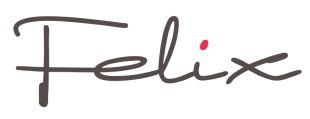 Stand El Juego Vuelta na Etappe 12Stand El Juego Vuelta na Etappe 12Stand El Juego Vuelta na Etappe 12Stand El Juego Vuelta na Etappe 12Stand El Juego Vuelta na Etappe 12NaamPunten na Et. 11Punten in Et. 12Punten na Et. 121Marc Nuijten10731610892Roger Withagen10562510813Piet Vermeulen1067510724Broers van Hoven1065510705Johan Mathijssen10283810666Erik vd Lee1049510547Ronald Withagen1015341049Robert Reuvers1048110499Coen Pijpers10135101810Marina Hoogerwerf99816101411Nico Hoogerwerf99220101212Mark Alberti99417101113Jacques Tempelaars10061100714Nick Orlando98020100015Casper Pruijn9663399916Tommie Withagen97222994Stan Hoogerwerf989599418Rob van Haperen991199219Davey van Puyvelde9473398020Sander Kerstens973597821Anton van Schaik971597622Erik Goossens9591697523Lucien Klerkx95717974Jos Janssen973197425Sjaak vd Berg965597026Jules Theuns9482096827Henny vd Lee957596228Niek Iversen9411795829Frank Dingemans944594930Jos Bogers946194731Linda Rieske935594032Roger Groffen9192093933Robert Janssens9201793734Willy van As8973493135John Verbraeken9002292236Martijn vd Berg914591937Frank Linssen9041291638Stef Mol8902591539Niels van Elzakker909591440John vd Poel8975902Teun van Ginderen897590242René vd Bogaert895189643Harm Rieske8905895Stefan van der Sanden890589545Jim vd Bogaert888589346Erik Roest887589247Jac Borremans8721989148Michael de Raaff884588949Adrie van Overveld8701788750Alexander de Vos868787551Corné Lodiers8542087452Mark Almekinders8521987153Richard Slabbekoorn855586054Peter Hussaarts8421785955Marc Augustijn83620856Peter Palinckx83620856Max van Elzakker8391785658Rien Brans8233285559Jan Schuurbiers846585160Jack Suijkerbuijk8282285061Peter Adriaansen8341584962Peter Kwaaitaal8271684363Johan de Bruyn7993283164Robbert Klaassen809181065Kees van Tiggelen787479166John Kerstens774477867Jan van Dun752475668Perry Clarijs7261073669Rinze Russchen7042272670Arthur vd Goor6922271471Liesbeth Clarijs5983663472Adrie van den Eijnden 58132613